PERSONAL INFORMATIONMalgorzata McHugh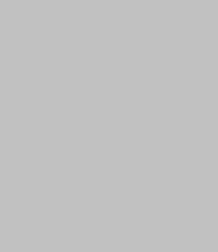  119 Greenwich South Street, SE10 8NX London, United Kingdom 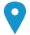  0044 2086915400    0044 7763477635 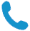 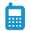  Malgosia.mchugh@gmail.com 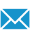 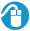 Replace with type of IM service  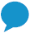 Sex Female | Date of birth 27/07/1967 | Nationality Polish/British WORK EXPERIENCE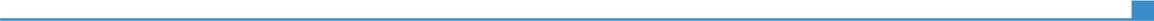 Jan 2002-to dateSelf-employed freelance translatorJan 2002-to dateSelf-employed, registered at home address, as aboveJan 2002-to date I specialise in legal and business translations. I translate / proofread for individual clients, law firms, businesses and translation agencies both in the UK and in Poland. Apart from translation my work includes proofreading and terminology research and typing. I produce my work using word-processing software and communicate by e-mail.Jan 2002-to dateBusiness or sector Legal sector Apr. 2001-Dec.2001In-house translator Apr. 2001-Dec.2001in Lovells, ul. Nowogodzka 50, 00-695 Warsaw, Poland, www.hoganlovells.comApr. 2001-Dec.2001I was a translator providing support for busy Property Law, Tax, Insurance and Banking Departments, translating all types of legal and business documents such as agreements, legal acts and documents, statutes, due diligence, business plans, court documents, decisions and judgements, notarial deeds, articles of association and other working materials. My duties also included proof-reading and editing documents as well as assisting lawyers in any language problems. I acted as an interpreter at meetings requiring the presence of a certified court translator. Apr. 2001-Dec.2001Business or sector Legal sectorAugust 1999- March 2001In-house translatorAugust 1999- March 2001CMS Cameron McKenna, Emilii Plater 53, 00-113 Warsaw, Poland, www.cms-cmck.com August 1999- March 2001I translated all types of correspondence and legal documents in the field of company law, energy, accounting, property law, insurance and commercial law. Additionally, due to my previous work experience, I was dealing with any matters related to EC legislation and documents on EU policies in the field of public procurement, transport structural funds, energy and environment.August 1999- March 2001Business or sector Legal sectorSept. 1996- June 1999Head of the Translation Co-ordination UnitSept. 1996- June 1999Office of the Committee for European Integration, A. Ujazdowskie 9, 00-918 Warsaw, Poland, www.ukie.gov.plSept. 1996- June 1999I was in charge of setting up a unit responsible for the translation of the EC legislation into Polish. My tasks involved recruitment of revisers and translators; purchase of hardware and software; office work planning and co-ordination of translations/revisions; collecting working materials, developing databases, glossaries and manuals. My position also required communicating with senior civil servants on undergoing activities, providing updates on progress or any problems; maintaining contacts with national (government ministries and agencies) and foreign organisations (the European Commission in Brussels and translation centres in other CE countries).Sept. 1996- June 1999Business or sector Administrative and legal sectors1996-2001Self-employed freelance translator1996-2001Warsaw, registered at my home addresses in Warsaw at that time1996-2001 I provided translation services for individual clients and translation agencies, specialising in legal and business translations.1996-2001Business or sector Legal sector EDUCATION AND TRAININGJune 2005Certificate of Proficiency in English Replace with EQF (or other) level if relevantJune 2005Westminster University, London, United Kingdom Westminster University, London, United Kingdom June 2005The most advanced qualification offered by Cambridge English Language Assessment developed to show achievement of an extremely high level of English The most advanced qualification offered by Cambridge English Language Assessment developed to show achievement of an extremely high level of English Aug. 1999Certified Court TranslatorReplace with EQF (or other) level if relevantAug. 1999Qualification awarded by the President of the District Court in Katowice, PolandQualification awarded by the President of the District Court in Katowice, PolandAug. 1999This qualification gives the right to certify official translations for courts and other public institutions in Poland. This qualification gives the right to certify official translations for courts and other public institutions in Poland. May 1998 – July 1998Trainee at the Translation Service of the European CommissionReplace with EQF (or other) level if relevantMay 1998 – July 1998The Translation Service of the European Commission, Brussels, Belgium. The Translation Service of the European Commission, Brussels, Belgium. May 1998 – July 1998Attached to the Terminology Department I was trained in translation and revision and preparation of the Polish version of a glossary of terms on the EU regional policy in Trados Translator’s Workbench Attached to the Terminology Department I was trained in translation and revision and preparation of the Polish version of a glossary of terms on the EU regional policy in Trados Translator’s Workbench May 1998 – July 1998Trainee at the Translation Service of the European CommissionReplace with EQF (or other) level if relevantMay 1998 – July 1998The Translation Service of the European Commission, Brussels, Belgium. The Translation Service of the European Commission, Brussels, Belgium. May 1998 – July 1998Attached to the Terminology Department I was trained in translation and revision and preparation of the Polish version of a glossary of terms on the EU regional policy in Trados Translator’s Workbench Attached to the Terminology Department I was trained in translation and revision and preparation of the Polish version of a glossary of terms on the EU regional policy in Trados Translator’s Workbench April 1997No qualification awarded, I was a student Replace with EQF (or other) level if relevantApril 1997Institute of Applied Language Studies, University of Edinburgh, United Kingdom Institute of Applied Language Studies, University of Edinburgh, United Kingdom April 1997A course in English Language and Legal Concepts for TranslatorsA course in English Language and Legal Concepts for TranslatorsSept. 1995- July 1996Master’s Degree in European Studies Replace with EQF (or other) level if relevantSept. 1995- July 1996College of Europe, Warsaw, Poland College of Europe, Warsaw, Poland Sept. 1995- July 1996EU Policies and the  EU law EU Policies and the  EU law 1990-1995Master’s Degree in English language and literatureReplace with EQF (or other) level if relevant1990-1995University of Silesia, Katowice, Poland University of Silesia, Katowice, Poland 1990-1995English language and English literatureEnglish language and English literature986-1992Master’s Degree in HistoryReplace with EQF (or other) level if relevant986-1992University of Silesia, Katowice, Poland University of Silesia, Katowice, Poland 986-1992Polish and world historyPolish and world historyPERSONAL SKILLSMother tongue(s)PolishPolishPolishPolishPolishOther language(s)UNDERSTANDING UNDERSTANDING SPEAKING SPEAKING WRITING Other language(s)Listening Reading Spoken interaction Spoken production EnglishC1/2C1/2C1/2C1/2C1/2Certificate of Proficiency in EnglishCertificate of Proficiency in EnglishCertificate of Proficiency in EnglishCertificate of Proficiency in EnglishCertificate of Proficiency in EnglishFrenchB1/2B1/2B1/2B1/2B1/2DELF CertificateDELF CertificateDELF CertificateDELF CertificateDELF CertificateLevels: A1/2: Basic user - B1/2: Independent user - C1/2 Proficient userCommon European Framework of Reference for LanguagesLevels: A1/2: Basic user - B1/2: Independent user - C1/2 Proficient userCommon European Framework of Reference for LanguagesLevels: A1/2: Basic user - B1/2: Independent user - C1/2 Proficient userCommon European Framework of Reference for LanguagesLevels: A1/2: Basic user - B1/2: Independent user - C1/2 Proficient userCommon European Framework of Reference for LanguagesLevels: A1/2: Basic user - B1/2: Independent user - C1/2 Proficient userCommon European Framework of Reference for LanguagesCommunication skillsGood communication skills gained through my experience as the Head of the Translation Co-ordination Unit and work for multinational law firms as a translator/interpreterOrganisational / managerial skillsAs the Head of the Translation Co-ordination Unit I was responsible for a team of up to 10 people. Job-related skillsgood command of translation/proofreading acquired over 20 years of experience as a translator/ interpreterComputer skillsgood command of Microsoft Office™ toolsgood command of CAT Tools (memoQ)Driving licenceDriving licence category BADDITIONAL INFORMATIONMembershipsReferences Member of the Chartered Institute of Linguists in LondonMember of the Polish Society of Sworn and Specialized Translators TEPIS